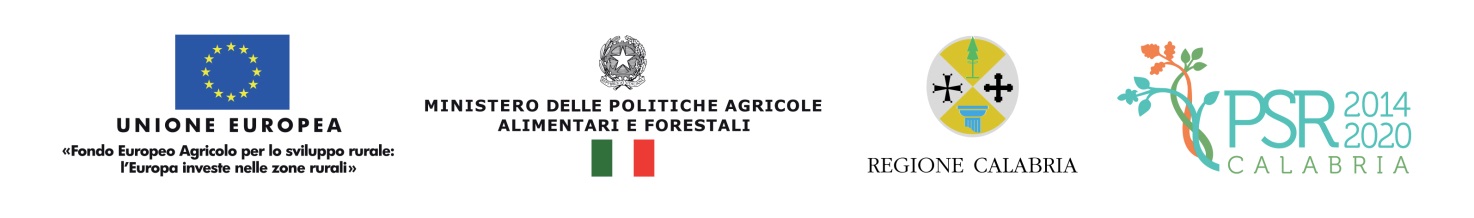  Allegato 5DICHIARAZIONE SOSTITUTIVA DELL’ATTO DI NOTORIETA’(Art. 46 - 47 D.P.R. 28 dicembre 2000, n. 445)Il/la sottoscritto/a ________________________ cod. fisc. _____________________nato/a a _____________________________ Prov. ________________ il _____________________ e residente a ___________________ ___prov. _____in via ________________________________n°_____, tel ___________________ mobile______________________ fax_________________ Nella sua qualità di: □ titolare/possessore della gestione di superfici forestali    P.IVA_________________  pec______________*□ rappresentante legale dell’Associazione di proprietari (denominazione) ____________________________ P.IVA____________________  pec _______________________* con sede in ________________________ Prov. ______ via____________________ n. __________ ,□ rappresentante legale dell’Ente (denominazione) ____________________ P.IVA____________________  pec _______________________* con sede in _______________________ Prov. ______ via____________________ n. __________ , relativamente alla presentazione della domanda di sostegno a valere sulla Misura 8.3.1, consapevole che incorrerà in sanzioni penali nel caso di dichiarazioni non veritiere, di formazione o uso di atti falsi e nella perdita dei benefici (ai sensi degli artt. 75 e 76 del DPR n.445/2000)DICHIARAche per la realizzazione degli interventi previsti, non saranno utilizzati altri strumenti di sostegno nazionali o unionali o con regimi assicurativi privati.Luogo e data, _______________	Il dichiarante	        ____________________*(L’indicazione della PEC è obbligatoria e deve essere riferita esclusivamente alla ditta/società)(Ai sensi dell’art. 38 del DPR n. 445/2000, la sottoscrizione non è soggetta ad autenticazione ove sia apposta alla presenza del dipendente addetto a riceverla ovvero la richiesta sia presentata unitamente a copia fotostatica, firmata in originale, di un documento d’identità del sottoscrittore).